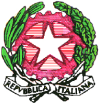 MINISTERO DELLA PUBBLICA ISTRUZIONE, Istituto Comprensivo Statale “T. CROCI”Via Chopin, 09 - 20037 Paderno Dugnano (MI)Cod. Mecc.MIIC8FJOOV - Cod. Fisc. 97667170159Tel.: 02/9181054   Fax.: 02/99045055e_mail : miic8fjoov@istruzione.itProfilo Dinamico FunzionaleAlunno 	Luogo e data di nascita  Classe Anno scolastico Asse CognitivoAsse Affettivo - RelazionaleAsse ComunicazionaleAsse LinguisticoAsse SensorialeAsse Motorio - PrassicoAsse dell’AutonomiaAsse NeuropsicologicoAsse dell’Apprendimento CurricolarePROFILO DINAMICO FUNZIONALE  DI …………………………………………..FIRMA DEI DOCENTI:Paderno Dugnano,      Firma dei Genitori                                                                                                                                                   Firma degli Specialisti_______________________                                                                                                                  ____________________________________________________________                                                                                                                 ______________________________________Firma del Dirigente Scolastico           _______________________SpecificazioniRiferite all’asseSituazioni di partenza:
abilità possedutePrevedibile livello di sviluppoLivello di sviluppo cognitivoStrategie Utilizzo delle capacità di integrazione delle competenzeSpecificazioniRiferite all’asseSituazioni di partenza:
abilità possedutePrevedibile livello di sviluppoArea del sé, sviluppo emotivo - affettivoRapporto con i pariRapporto con gli adultiMotivazione al rapportoSpecificazioniRiferite all’asseSituazioni di partenza:
abilità possedutePrevedibile livello di sviluppoModalità di comunicazione prevalentemente utilizzata Contenuti prevalenti della comunicazioneModalità di interazioneSpecificazioniRiferite all’asseSituazioni di partenza:
abilità possedutePrevedibile livello di sviluppoComprensioneProduzioneUso comunicativoUso dei linguaggi alternativiSpecificazioniRiferite all’asseSituazioni di partenza:
abilità possedutePrevedibile livello di sviluppoFunzionalità visiva Funzionalità uditivaSpecificazioniRiferite all’asseSituazioni di partenza:
abilità possedutePrevedibile livello di sviluppoMotricità fineMotricità globalePrassie semplici e complesseSpecificazioniRiferite all’asseSituazioni di partenza:
abilità possedutePrevedibile livello di sviluppoAutonomia personaleAutonomia socialeSpecificazioniRiferite all’asseSituazioni di partenza:
abilità possedutePrevedibile livello di sviluppoCapacità mnesticheCapacità attentiveOrganizzazione spazio - temporaleSpecificazioniRiferite all’asseSituazioni di partenza:
abilità possedutePrevedibile livello di sviluppoGioco e grafismo Lettura e scritturaCapacità di calcolo e ragionamento logicoApprendimenti curricolariUso spontaneo delle competenzeCOGNOME E NOMEDISCIPLINEFIRMA